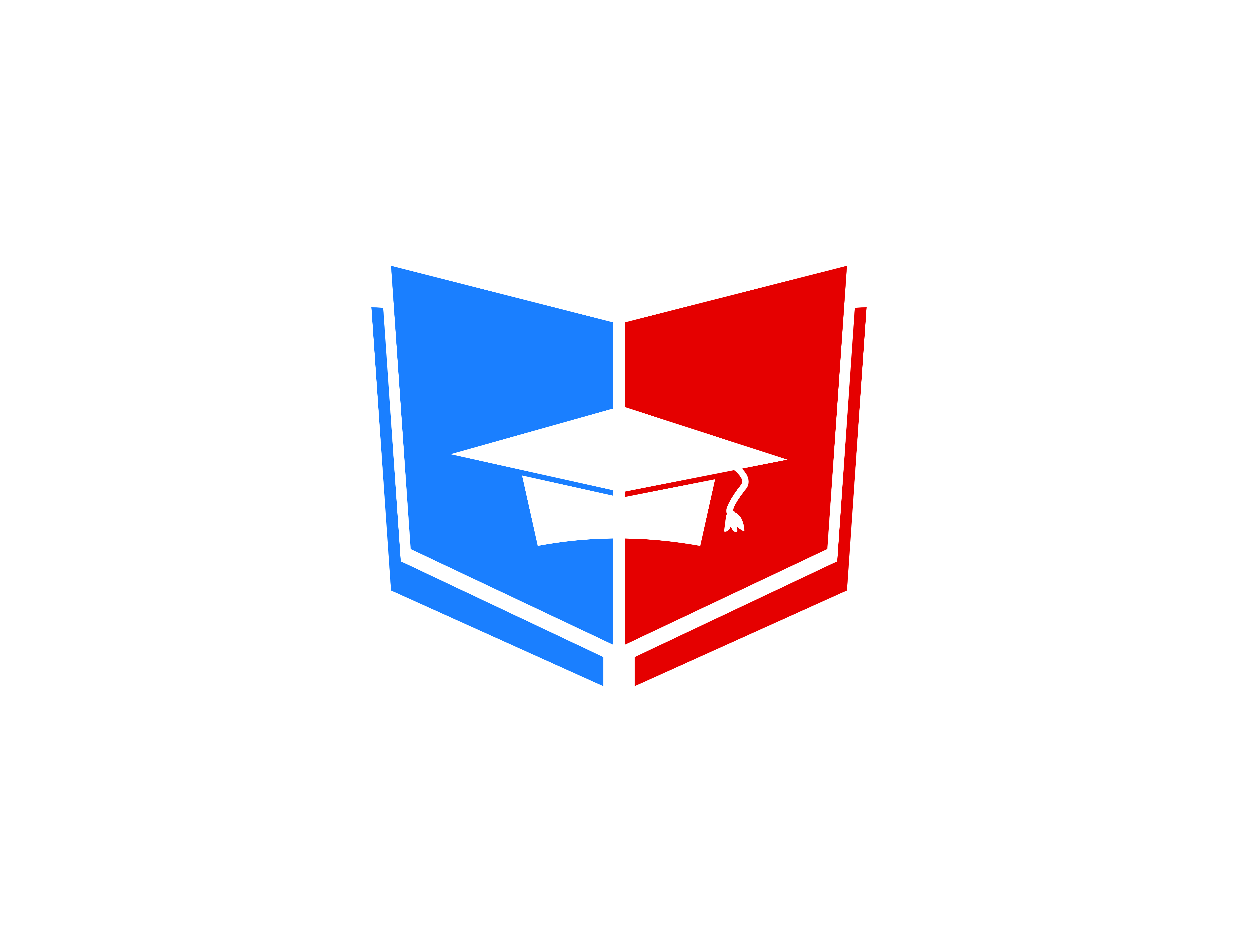 Всероссийский информационно – образовательный портал «Магистр»Веб – адрес сайта: https://magistr-r.ru/СМИ Серия ЭЛ № ФС 77 – 75609 от 19.04.2019г.(РОСКОМНАДЗОР, г. Москва)МОП СФО Сетевое издание «Магистр»ИНН 4205277233 ОГРН 1134205025349Председатель оргкомитета: Ирина Фёдоровна К.ТЛФ. 8-923-606-29-50Е -mail: metodmagistr@mail.ruИОР «Магистр»: Елена Владимировна В.Е -mail: magistr-centr@mail.ruГлавный редактор: Александр Сергеевич В.Е-mail: magistr-centr@magistr-r.ruИТОГИПриказ №002 от 25.02.2024г.Всероссийская викторина «Музыкальная шкатулка»Всероссийская викторина «Интеллектуальный турнир»Всероссийская викторина «Спорт! Спорт! Спорт!»№Населенный пункт, область, город.УчастникСтепень/ результат1МАДОУ « ДС №378 г. Челябинска »Шапанова Полина, Подгорнова Ольга АнатольевнаI№Населенный пункт, область, город.УчастникСтепень/ результат1МБУ ДО «ЦИТ», Ростовска Ерохина Дина Ивановна я область, г. Батайск Титаренко Анастасия Александровна, Коржавина Алиса Алексеевна,  Ерохин Игорь АндреевичI№Населенный пункт, область, город.УчастникСтепень/ результат1МДОАУ №92, г. ОренбургПопов Артем, Бессчетнова Елена ИгоревнаI